ПРОЕКТ ПоложениЯо проведении районного конкурса «Юный лесовод»Общие положения1.1. Положение о проведении районного конкурса юных лесоводов (далее - Конкурс) определяет цели, задачи, сроки, порядок и условия проведения, а также категорию участников Конкурса.1.2. Конкурс проводится с целью повышения интереса к лесной отрасли, пропаганды бережного отношения к природе родного края, повышение уровня знаний по лесному хозяйству.Задачи Конкурса:- проверить знания, практические умения и навыки по лесному хозяйству;- обеспечить поддержку обучающихся, увлечённых направлением лесоводства;- воспитывать бережное отношение к родной природе, любви и уважения к профессии лесовода.2.Учредители и организаторы Конкурса2.1. Организатором Конкурса является управление образования и спорта Администрации Тутаевского муниципального района. 2.2. Проведение Конкурса осуществляет Центр «Созвездие».Участники конкурса3.1. Участниками Конкурса могут стать обучающиеся образовательных учреждений Тутаевского муниципального района от 11 до 15 лет.3.2. Образовательные учреждения для участи в Конкурсе могут заявить по 1 команде в количестве  5 обучающихся.Сроки, порядок и условия проведения КонкурсаДля участия в Конкурсе  необходимо до 19 апреля 2024 года  направить заявку (приложение № 1) в адрес электронной почты: domprirodi@mail.ru с пометкой в теме письма «Конкурс Юный лесовод».Конкурс пройдет в 12:00 3 мая 2024 года во 2 корпусе Центра «Созвездие» (г. Тутаев, пр. 50-летия Победы, 16-а).Конкурс  пройдет в 3 этапа: Визитка: представление команд (до 2-х минут). Теоретическая часть: охрана и защита леса, растения леса, таксационные  приборы, Красная книга Ярославской области, Заповедники и Национальные парки.                Примеры вопросов:Что за растение изображено на картинке?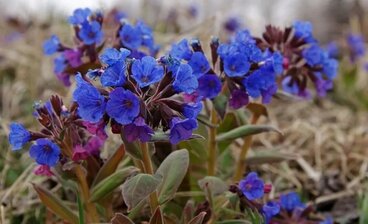 Научная дисциплина, изучающая теорию, методы, способы и технологии сохранения неистощительного использования и воспроизводства леса и лесоразведения:а) лесоводство;б) лесозащита;в) лесовосстановление.Прибор для измерения высот стоящих деревьеваа) буссоль;б) высотомер;в) крономер. Практика: определение возраста дерева по спилу, определение видов лишайников по определителю	, дендрологическое описание, определение видов растений по гербарию, кейсовые задания (приложение № 3).Важно! Участникам Конкурса необходимо заранее придумать название команды и  её представление. 4.4. Для успешного выполнения заданий Конкурса участникам необходимо:- знать флору Ярославской области (породы деревьев, кустарников и травянистой растительности, спилы пород деревьев и т.д.);- знать Заповедники и национальные парки  Ярославской области (Красная книга Ярославской области – эндемики, определение заповедников и национальных парков);- иметь представление о лишайниках;- знать таксационные приборы (буссоль, высотометр, мерная вилка, буравы, портативные навигаторы, дальномер, измерительная лента, компас);- знать основы охраны и защиты леса – это отрасль лесного хозяйства, которая занимается сохранением или улучшением состояния леса, а также предотвращением и контролем ущерба, причиняемого лесу природными или техногенными причинами, такими как лесные пожары, вредители растений и неблагоприятные климатические условия (вредители растений, болезни растений, виды лесных пожаров) ;- знать термины (подлесок, подрост, лесоводство, лесовосстановление, лесной питомник, лесная подстилка, лес) Критерии конкурса        Теоретическая часть будет состоять из вопросов закрытого (тест) и открытого типа, которые будут оцениваться: закрытого типа – 1 балл, открытого типа 2 – балла.        Практическая часть  будет состоять 5 заданий, 1-3  задание будет оценивать в 2 балла - за каждый правильный ответ.Критерии оценивания кейс-заданий:Итого: максимум 10 баллов        Визитная карточка: Длительность выступления «визитной  карточки» - не более 2 минут. Максимальное кол-во баллов – 3.Подведение итогов Конкурса и награждение5.1. Итоги Конкурса оформляются приказом управления образования и спорта Администрации Тутаевского муниципального района.5.2. Победители и призеры Конкурса награждаются грамотами управления образования и спорта Администрации Тутаевского муниципального района.5.3. Участие в Конкурсе подтверждается свидетельством участника.Дополнительная информация: по телефону 8 901 277 2512 – Кинарейкина Александра Юрьевна, педагог дополнительного образования, руководитель школьного лесничества.Приложение № 1к Приказу от ___________№__________Заявкана участие в районном конкурсе «Юный лесовод»Название ОУ: _____________________________________________________ФИО ответственного ________________________________________________Контактный телефон ответственного ___________________________________Список участников:Приложение № 2к приказу №___________ от___________ Состав организационного комитета районного конкурса «Юный лесовод»Председатель:Прыткова А.Г. - главный специалист отдела образования и спорта управления образования, культуры и молодежной политики Администрации Тутаевского муниципального районаЧлены оргкомитета:Рязанова Ю.Д. – заместитель директора по УВ и МР Центра «Созвездие»;Кинарейкина А.Ю.  – педагог дополнительного образования Центра «Созвездие»;Захарова Т.А. - педагог дополнительного образования Центра «Созвездие».Приложение № 3Пример кейс-заданияНазвание кейса: "Спасение леса от пожара"Ваша задача - разработать план действий для предотвращения и тушения лесных пожаров в вашем районе. Вам предоставлены следующие данные:1. Район находится в лесистой зоне, подверженной рискам лесных пожаров.2. В последние годы количество лесных пожаров в районе увеличилось из-за климатических изменений и недостаточной охраны лесов.3. Вам доступны следующие ресурсы: обученные специалисты по пожарной безопасности, техника для тушения пожаров, средства связи.Задание:1. Разработать план действий в случае возникновения лесного пожара: какие меры безопасности принять, как организовать эвакуацию, как использовать ресурсы для тушения пожара.2. Предложить меры по повышению осведомленности населения о пожарной безопасности в лесу.3. Представить ваше решение, выступление 1-2 мин.ВысокийСреднийНизкий1. Умение выявитьи сформулироватьпроблему,имеющую место вкейсеПроблема точноопределена исформулирована1 баллПроблема выделенане точно, не всеучтены факты кейса0,5 балловПроблема несформулирована0 баллов2. Умениевыделить иобосноватьпричинывозникшегофеноменаВсе причины выделеныи обоснованы2 баллаПричинывыделены, но неполностью, и/илиесть неточности вих обосновании 1баллПричины невыделены0 баллов3. Умение датьадекватную итеоретическиобоснованнуюоценку описаннойситуации илидействиямперсонажа кейсаОценка правильная итеоретическиобоснованная2 баллаОценка правильная,но теоретическинеобоснованная1 баллОценканеадекватная0 баллов4. Умениепредложитьрешение (илиальтернативныйподход) и научнообосновать егоэффективностьПредложенное решениеконструктивно,оригинальнои научнообосновано 3 баллаПредложенноерешениеконструктивно, нонедостаточнообосновано1 баллПредложенноерешение неконструктивно(не приведет кположительнымпоследствиям)0 баллов4. Умениепредложитьрешение (илиальтернативныйподход) и научнообосновать егоэффективностьПредложенноерешениеконструктивно инаучно обосновано 2 баллаПредложенноерешениеконструктивно, нонедостаточнообосновано1 баллПредложенноерешение неконструктивно(не приведет кположительнымпоследствиям)0 баллов5. Концептуальностьязыка анализакейса (владениенаучнымикатегориями)Владение научнымикатегориями 1 баллЧастичное владениенаучнымикатегориями 0,5балловНаучныекатегории вописанииотсутствуют 0баллов6. Общая логикаанализа кейсаЛогичность,последовательность,ясность выражениямыслей 1 баллНедостаточнаялогичность ипоследовательностьлибо ясность визложении 0,5балловТекст изложенияне логичен и непонятен0 балловОценкаКритерии3 балла· В представлении команды принимали участие все участники команды. · Название команды соответствует тематике Конкурса. · Команда имеет девиз и эмблему. · Визитная карточка отражает лесную специфику и проблематику лесного хозяйства. · Визитная карточка представлена творчески, оригинально, с юмором.2 балла· В представлении команды принимали участие не все участники команды. · Название команды не в полной мере соответствует тематике Конкурса. · Команда имеет либо девиз, либо эмблему. · Визитная карточка частично отражает лесную специфику и проблематику лесного хозяйства. · Визитная карточка представлена творчески, оригинально, с юмором.1 балл· В представлении команды принимали участие один участник команды. · Название команды не соответствует тематике Конкурса. · Команда не имеет девиза, эмблемы. · Визитная карточка не отражает лесную специфику и проблематику лесного хозяйства. · Визитная карточка представлена неинтересно, без творческого начала.0 баллов Визитная карточка не представлена.№Ф. И.О. участника(полностью)Класс, объединениеВозрастФ. И. О. руководителя (полностью), должность, контактный телефон